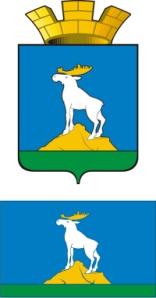 ГЛАВА НИЖНЕСЕРГИНСКОГО ГОРОДСКОГО ПОСЕЛЕНИЯПОСТАНОВЛЕНИЕ30.03.2020         № 96г. Нижние СергиОтчет главы Нижнесергинского городского поселения за 2019 годо результатах своей деятельности и деятельности администрации, в том числе о решении вопросов, поставленных Думой Нижнесергинского городского поселенияВ целях подведения итогов социально-экономического развития  Нижнесергинского городского поселения за 2019 год, руководствуясь Бюджетным кодексом Российской Федерации, Решением Думы Нижнесергинского городского поселения от 24.02.2011 г. N  114 «Об утверждении Положения о ежегодном отчете главы Нижнесергинского городского поселения о результатах своей деятельности и деятельности администрации, в том числе о решении вопросов, поставленных Думой  Нижнесергинского городского поселения»,Уставом Нижнесергинского городского поселения,             ПОСТАНОВЛЯЮ:1. Утвердить Отчет главы Нижнесергинского городского поселения за 2019 год о результатах своей деятельности и деятельности администрации, в том числе о решении вопросов, поставленных Думой Нижнесергинского городского поселения(прилагается).2. Направить Отчет главы Нижнесергинского городского поселения о результатах своей деятельности и деятельности администрации, в том числе о решении вопросов, поставленных Думой Нижнесергинского городского поселения в Думу Нижнесергинского городского поселения до 01 апреля 2020 года.3. Обнародовать данное постановление путем размещения полного текста через сеть «Интернет» на официальном сайте Нижнесергинского городского поселения.	4. Контроль за выполнением настоящего постановления оставляю за собой.Глава Нижнесергинскогогородского поселения                                                               А. М. ЧекасинОтчет главы Нижнесергинского городского поселения о результатах своей деятельности и деятельности администрации Нижнесергинского городского поселения по решению вопросов местного значения в 2019 годуВ соответствии c действующим законодательством Главы поселений ежегодно отчитываются перед населением и депутатами о проделанной работе. ПОЛНОМОЧИЯ      В течение 2019 года Глава Нижнесергинского городского поселения, осуществлял свою работу в пределах полномочий, установленных действующим законодательством и Уставом поселения по решению вопросов местного значения.В 2019 году к вопросам местного значения городского поселения относились 39 полномочий.Главной задачей в работе администрации Нижнесергинского городского поселения остается исполнение полномочий в соответствии с 131 Федеральным Законом «Об общих принципах организации местного самоуправления в Российской Федерации», Уставом Нижнесергинского городского поселения и другими Федеральными и областными правовыми актами.Основным направлением деятельности администрации является обеспечение жизнедеятельности населения, что включает в себя, прежде всего, содержание социально-культурной сферы, благоустройство территории поселения, освещение улиц, капитальный ремонт, дорожная деятельность, работа по предупреждению и ликвидации последствий чрезвычайных ситуаций, обеспечение первичных мер пожарной безопасности и многое другое. Эти полномочия осуществляются путем организации повседневной работы администрации поселения, подготовки нормативных документов, осуществления личного приема граждан Главой поселения и специалистами, рассмотрения письменных и устных обращений.С целью усиления роли органов местного самоуправления в реализации антикоррупционных мер организована работа по развитию информационной инфраструктуры. Владение информационными ресурсами создает предпосылки прогрессивного развития. В настоящее время администрация поселения обладает значительным объемом данных ресурсов.Важным показателем эффективности функционирования органов местного самоуправления является открытость и прозрачность деятельности этих органов. Информирование наших жителей о деятельности органов местного самоуправления является нашим приоритетом. Открытый диалог с жителями на всех этапах принятия решений, касающихся жизни поселения – основа работы нашей команды! Все самое интересное публикуется на сайте Нижнесергинского городского поселения, в районной газете «Новое время», в «Муниципальном вестнике», на страницах в социальных сетях, которые ведут муниципальные учреждения. В публикациях старались всесторонне освещать общественно-политическую, экономическую и социальную жизнь поселения, отражая всю ее многогранность и при этом особое внимание уделяя широкому освещению тем, имеющих общественную значимость.Принцип информационной открытости реализуется также в проведении личных приемов граждан Главой, заместителем главы администрации.Вообще следует сказать, что обращения граждан в органы власти - один из точных показателей дел в поселении. Диалог с общественностью позволяет выявить проблемы, принимать оперативные меры для их решения.Для более квалифицированной работы сотрудников администрации НСГП в 2019 году организованы курсы повышения квалификации, где 9 муниципальных служащих прошли обучение. Обучение пройдено по следующим направлениям:- «Повышение эффективности работы с обращениями граждан в системе муниципального управления»;- «Организация предоставления и оценка качества муниципальных услуг»;- «Муниципальный архитектор-градостроитель»;-«Функции подразделений кадровых служб органов местного самоуправления по профилактике коррупционных и иных правонарушений»;
- «Управление сферой жилищно-коммунального хозяйства муниципального образования»;- «Правовое обеспечение муниципального управления»;- «Работа в социальных сетях сотрудников муниципальных органов власти».
ОБРАЩЕНИЯ ГРАЖДАН	По тематической наполненности обращений наиболее важными для жителей являются вопросы газоснабжения, земельно-имущественные и уличное освещение.        За 2019 год в адрес администрации Нижнесергинского городского поселения поступило 578 письменных обращений граждан, из них 32 обращения в электронной форме. Кроме того, в течение года также поступило 16 устных обращений. 	По результатам анализа вопросов, содержащихся в обращениях граждан, поступивших в адрес администрации Нижнесергинского городского поселения в 2019 году, наибольшее количество обращений приходится на такие сферы как:- вопросы газоснабжения (30,45%),- уличное освещение (11,25%),- вопросы земельных отношений (9,86%),- вопросы ЖКХ (8,65%), -дороги (8,3%),- благоустройство территории (3,98%).Количество обращений в 2019 году по вопросам уличного освещения, ЖКХ и благоустройства сократилось. Данные цифры – это результат совместной работы администрации НСГП, МБУ «Служба содержания городского хозяйства и благоустройства», МУП «Энергоресурс».Структура обращений граждан с разбивкой на тематики представлена в диаграмме №1Диаграмма №1 Объективное рассмотрение обращений, оказание содействия заявителям в защите их прав и законных интересов является главной задачей в работе с обращениями граждан. Вопросам качества работы с обращениями граждан придается большое значение, остается важнейшей задачей повышение ответственности должностных лиц за результаты работы с письменными и устными обращениями граждан. По всем вопросам были приняты меры или направлены письма в соответствующие инстанции.В Администрации продолжается работа по развитию формы взаимодействия с жителями поселения - предоставление услуг в электронном виде. Действует система межведомственного электронного взаимодействия и система электронных запросов. Всего в 2019 году сделано более 100 таких запросов.Перечень муниципальных услуг, предоставляемых администрацией Нижнесергинского городского поселения, представлен административным регламентом. Все проекты административных регламентов были обнародованы на сайте Нижнесергинского городского поселения, и жители могли принять участие в обсуждении данных проектов. Из 55 муниципальных услуг 39 оказываются в электронном виде и размещены на Федеральном портале государственных и муниципальных услуг.  Администрацией заключено соглашение о взаимодействии между уполномоченным многофункциональным центром – государственным бюджетным учреждением Свердловской области «Многофункциональный центр предоставления государственных и муниципальных услуг» о предоставлении 100% услуг через МФЦ по принципу «одного окна».В соответствии с Федеральным законом № 210-ФЗ от 27.07.2010 «Об организации предоставления государственных и муниципальных услуг» в 2019 году администрацией поселения предоставлено гражданам 945 услуг, из них 579 обращений за выдачей документов (единого жилищного документа, копии финансово-лицевого счета, выписки из домовой книги, карточки учета собственника жилого помещения, справок и иных документов).ПРАВОВОЕ ОБЕСПЕЧЕНИЕ ДЕЯТЕЛЬНОСТИ ОРГАНОВ МЕСТНОГО САМОУПРАВЛЕНИЯДеятельность администрации поселения в 2019 году была направлена на совершенствование нормотворческого процесса, повышение качества муниципальных правовых актов, и контроль их исполнения, за реализацией вопросов местного значения в интересах жителей города.Издано 530 постановления, 68 распоряжения по основной деятельности и 202 распоряжения по кадровой работе; подготовлено более 40 проектов решений Думы Нижнесергинского городского поселения, регламентирующих основные вопросы исполнения полномочий по решению вопросов местного значения.Подготовлено 10 публичных слушаний по следующим вопросам: внесение изменений в правила землепользования и застройки НСГП, внесение изменений и дополнений в Устав НСГП, о бюджете НСГП.ПРЕДСТАВИТЕЛЬСТВО В СУДАХАдминистрация городского поселения осуществляет представительство в судах от имени поселения. В 2019 году администрация не привлекалась к административной ответственности. 	Администрацией Нижнесергинского городского поселения в 2019 года было принято участие более чем в 100 судебных заседаний как с физическими лицами, так и с юридическими. Администрация в 2019 году также участвовала в трёх судебных заседаниях третьими лицами. В 2019 году взыскании неустойки по муниципальным контрактам были решены путем претензионной работы на сумму 187 035, 84 рублей.    	 ЧИСЛЕННОСТЬОбщая численность населения НСГП на 1 января 2019 года составляла    9 165 человек. По данным Свердловскстата по сравнению с 2018 годом этот показатель сократился на 133 человека. Возрастная структура населения представлена следующим образом:-трудоспособное население - 4375 человек;-моложе трудоспособного возраста - 1918 человек;-старше трудоспособного возраста - 2872 человека. 	Численность экономически активного населения составляет 3,5 тыс. человек.	По данным ГКУ СЗНСО «Нижнесергинский центр занятости» на конец 2019 года признано безработными 199 человека. Уровень безработицы снизился на 0,37 процентных пункта и составил 1,77 %, что положительно сказывается на жизни граждан и экономической ситуации поселения в целом.БЮДЖЕТ Формирование проекта бюджета на очередной финансовый год и плановый период большой и сложный процесс.Проект бюджета формируется на основе:- послания Президента Российской Федерации Федеральному Собранию Российской Федерации;- бюджетного послания Губернатора Свердловской области;- прогноза социально - экономического развития Нижнесергинского городского поселения;- основных направлений бюджетной и налоговой политики Нижнесергинского городского поселения;- Положения о бюджетном процессе Нижнесергинского городского поселения;- муниципальных программ.Бюджетная политика, проводимая поселением в 2019 году, ориентирована на оптимизацию бюджетных расходов, соблюдения режима экономии и повышения эффективности расходования бюджетных средств и служит в первую очередь решению приоритетных задач социальной сферы.Бюджет НСГП на 2019 год в первоначальной редакции утвержден по расходам в сумме 119 969,4 тыс. рублей, по доходам 119 969,4 тыс. рублей, в том числе налоговые и неналоговые доходы -  47 974,5 тыс. руб., иные межбюджетные трансферты – 70 594,9 тыс. руб. Осталась высокая зависимость местного бюджета от межбюджетных трансфертов из бюджетов других уровней. Специалистами администрации в постоянном режиме велась работа по представлению заявок в Правительство Свердловской области на участие в областных и федеральных программах, что позволило привлечь из средств областного бюджета в бюджет поселения более 56 млн. руб., а именно:  - 2 087,375 тыс. рублей на мероприятия, связанные с организацией деятельности по сбору, транспортированию, обработке, утилизации ТБО;- 9 936 тыс. рублей предоставление муниципальной гарантии МУП «Энергоресурс»;- 273 тыс. рублей для софинансирования расходов на проведение работ по описанию местоположения границ территориальных зон;-23 785,5 тыс. рублей для реализации мероприятий по энергосбережению и повышению энергетической эффективности;- 18 509,7 тыс. рублей на реализацию мероприятий программы формирования современной городской среды;- 1 527,7 тыс. рублей на предоставление социальных выплат молодым семьям на приобретения жилья.Все вопросы, возникающие в ходе исполнения бюджета поселения и касающиеся изменения его доходной и расходной частей, целесообразности и эффективности изменения объемов финансирования на реализацию отдельных мероприятий, всесторонне рассматривались совместно с депутатами Думы НСГП. В течение 2019 года поправки в решение о бюджете вносились 11 раз за счет внутреннего перераспределения и получения дополнительных доходов.Доходная часть бюджета НСГП на 2019 год в окончательной редакции составляет 180 294,8 тыс.руб., что превышает первоначальное значение на 60 325,4 тыс.руб. или на 50,3 процента.    Налоговые и неналоговые поступления в сравнении с 2018 годом выросли на 9 779,5 тыс. руб.  и составили 51 971,5 тыс. рублей. Процент исполнения по итогам 2018 года – 108,3%. Проделана большая работа по увеличению поступления доходов в бюджет, как за счет изыскания дополнительных доходов, так и сокращения недоимки.Осуществлялось взаимодействие с налоговой службой, анализировались данные по использованию муниципального имущества и земли. Это в большей степени заслуга работников нашей администрации, которые вели кропотливую работу, в том числе в рамках межведомственной комиссии по финансовой самостоятельности местного бюджета. Администрация поселения совместно с представителями налоговой службы, пенсионного фонда проводит большую работу по выявлению недобросовестных налогоплательщиков, легализации «теневой» заработной платы. 	Общий объем расходов местного бюджета за 2019 год составил 171 955,7 тыс. рублей при годовом назначении 180 289,9 тыс. рублей. Дефицит бюджета Нижнесергинского городского поселения на 2019 год утвержден в сумме 2 041,7 тыс. рублей, фактически на конец 2019 года профицит бюджета 8 339,1 тыс. рублей. Бюджетный профицит сложился в результате превышения фактических показателей по доходам над плановыми, а также принятых в 2019 году и не исполненных обязательств, оплата которых предполагается в 2020 году.	Бюджет Нижнесергинского городского поселения в основном формируется программно - целевым методом.  В 2019 году действовали 14 муниципальных программ. Нижнесергинское городское поселение приняло участие в реализации 4 областных и 1 федеральной программах. Но важно анализировать не просто исполнение расходов на те или иные статьи, а их удельный вес в общих расходах бюджета.Структура расходов бюджета НСГП в 2019 году                                                                наглядно показывают распределение приоритетов в решении вопросом местного значения. Как и при анализе тематики обращений граждан вопросы благоустройства территории, энергоэффективности, дорожного хозяйства и ЖКХ, газификации, ТБО, социальных выплат не только самые актуальные, но и финансово-затратные.      Расходы бюджета Нижнесергинского городского поселения составляют:- Общегосударственные вопросы – 8,6 %;- Национальная оборона - 0,29 %;- Национальная безопасность – 0,08 %;- Национальная экономика (дорожное хозяйство, транспорт) – 20,3 %;- Жилищно-коммунальное хозяйств и газификация – 44 %;- Благоустройство – 20,5 %;- Культура, кинематография и средства массовой информации – 19,4 %;- Спорт - 5,5 %;- Соц. политика – 1,6 %. Администрация ежеквартально размещает отчеты об исполнении бюджета поселения на официальном сайте и публикует в средствах массовой информации. Все мероприятия, намеченные к финансированию из местного бюджета, согласовываются с депутатами. Бюджет принимается решением Думы в двух чтениях.МУНИЦИПАЛЬНЫЙ ЗАКАЗВ соответствии с Федеральным законом «О контрактной системе в сфере закупок товаров, работ, услуг для обеспечения государственных и муниципальных нужд» № 44-ФЗ от 05.04.2013 г. контрактной службой за отчетный период проведена следующая работа.В рамках действующего законодательства Администрацией Нижнесергинского городского поселения в 2019 году проведено 14 процедур размещения заказов на общую сумму 57 710,3 тыс. руб. для муниципальных нужд. Из них:- 10 электронных аукционов на сумму 46 774, 27 тыс. руб., - 2 открытых конкурса в электронной форме на сумму 5 254.44 тыс. руб.,-2 запрос котировок в электронной форме на сумму 288,48 тыс. руб.По результатам конкурентных процедур экономия бюджетных средств составила 2 760,69 тыс. руб. Объем закупок в отчетном году, в извещении об осуществлении которых было установлено ограничение в отношении участников закупок, которыми могли быть только субъекты малого предпринимательства и социально ориентированные некоммерческие организации составил 28 095,87 тыс. руб.Объем закупок в отчетном году, в извещении об осуществлении которых было установлено условие о привлечении к исполнению контракта соисполнителей из числа субъектов малого предпринимательства и социально ориентированные некоммерческие организации составил 18 621,5 тыс. руб.Доля закупок, которые администрация осуществила у субъектов малого предпринимательства и социально ориентированных некоммерческих организаций в 2019 году в совокупном годовом объеме закупок, составила 68,11% на сумму 31 820,17 тыс. рублей.В настоящий момент выстроена работа по определению поставщика (подрядчика, исполнителя) по объекту закупки:   - «Комплексное благоустройство общественной территории - центральная площадь, г. Нижние Серги, ул.Ленина, 40» по начальной (максимальной) цене контракте 18 621,5 тыс. руб.- «Модернизация участка тепловой сети от ТК по ул.Фрунзе - ул.Уральская до ТК по ул.Фрунзе - ул.Коммунистическая и участка тепловой сети от ТК по ул.Фрунзе - ул.Коммунистическая до жилого дома №1 по ул.Коммунистическая» по начальной (максимальной) цене контракте 14 659, 45 тыс. руб.В отчетном году на действия (бездействие) заказчика, единой комиссии в управление Федеральной антимонопольной службы по Свердловской области жалоб не поступало. В 2019 году от участников закупок поступил 1 запрос о разъяснении положений документации об аукционе в электронной форме.В 2019 году в связи с кадровыми изменениями внесены изменения в состав Единой комиссии по осуществлению закупок путем проведения конкурсов, аукционов, запросов котировок, запросов предложений администрации Нижнесергинского городского поселения. Новый сотрудник контрактной службы прошел повышение квалификации за счет областных средств в ФГБОУ «Уральский государственный экономический университет» по программе «Управление муниципальными закупками». Таким образом, 100% сотрудников, входящих в состав единой комиссии по осуществлению закупок путем проведения конкурсов, аукционов, запросов котировок, запросов предложений администрации Нижнесергинского городского поселения имеют необходимую квалификацию в сфере закупок.ЗЕМЕЛЬНО-ИМУЩЕСТВЕННЫЕ ОТНОШЕНИЯ И ГРАДОСТРОИТЕЛЬСТВООтделом земельно-имущественных отношений администрации Нижнесергинского городского поселения проведена большая работа по повышению эффективности использования имущества и земельных участков, по соблюдению арендаторами условий договоров, по взысканию задолженностей, активизации муниципального земельного контроля, по совершенствованию градостроительной деятельности. Эффективное использование муниципального имущества – это из основополагающих факторов повышения доходной части бюджета.В доход местного бюджета от владения, пользования и распоряжения муниципальным имуществом поступило 1 616 527,67 руб., в том числе:- доходы от перечисления части прибыли от МУПов 13 000,00 руб. % исполнения – 86,7%;- доходы от арендной платы за земельные участки, государственная собственность на которые не разграничена 682 709,02 руб.* % исполнения – 105%;- доходы от арендной платы за земельные участки, находящиеся в муниципальной собственности 100 700 руб. % исполнения – 100,6%;- доходы от аренда недвижимого имущества 131 473,62 руб. % исполнения – 100%- доходы от продажи недвижимого имущества 251 242,80 руб. % исполнения – 99,7%;- доходы от продажи земельных участков, государственная собственность на которые не разграничена 80 165,52 руб.  % исполнения – 102,2%;- доходы от продажи земельные участки, находящиеся в муниципальной собственности 1974,20 руб. % исполнения – 100%;- доход за увеличение площади земельного участка 38 298,43 руб. % исполнения – 108,2%;- доход от размещения нестационарного торгового объекта 316 964,08 руб. % исполнения – 99,1%.* В соответствии со ст. 62 Бюджетного кодекса РФ в бюджеты муниципальных районов до разграничения государственной собственности на землю поступают в размере 50 процентов.Проведено 20 заседания земельной комиссии Нижнесергинского городского поселения.В отчетном периоде заключено 275 договоров аренды на земельные участки, расположенные на территории Нижнесергинского городского поселения, общей площадью 65 193 кв.м, в том числе:- 7 договоров аренды на земельные участки под объектами недвижимости – 6 251 кв. м;- 17 договоров аренды земельных участков, предоставленных для целей, не связанных со строительством, общей площадью 14 284 кв. м;- 2 по результатам аукциона заключено общей площадью 2 659 кв. м;- 245 под огородами и под временными металлическими гаражами общей площадью 41 999 кв. м;- 26 соглашений о расторжении договоров аренды.В отчетном периоде в собственность физических и юридических лиц под объектами недвижимости предоставлено:- за плату 36 земельных участка, общей площадью 38 043 кв.м;- бесплатно 13 земельных участков площадью 17 103 кв.м;- путем перераспределения с землями, государственная собственность на которые не разграничена, 11 земельных участков, общей площадью 13 670 кв.м.На 31.12.2019 года действует 486 договора аренды земельных участков общей площадью 443 992 кв. м.Подготовлено 241 уведомление об изменении арендной платы за земельные участки. Подготовлено и направлено 60 актов сверки. Поступила задолженность по арендной плате в добровольном порядке на сумму 146 310,11 руб., погашена задолженность по пеням в сумме 30 229,71 руб. Ведутся лицевые счета по 486 договоров аренды земельных участков.Подготовлено 8 постановлений об изменении вида разрешенного использования в соответствии с Правилами землепользования и застройки.Подготовлено 49 постановлений об утверждении схем расположений земельных участков на кадастровом плане территории. Границы всех земельных участков заводятся в программу ИСОГД.По состоянию на 01.01.2020 в очереди по предоставлению однократно бесплатно в собственность земельных участков для индивидуального жилищного строительства состоит 200 заявителей, из них:-  многодетные семьи- 58;-  ветераны боевых действия – 15;- инвалиды – 14;- молодые семьи – 103;- одинокий родитель – 10.В целях выполнения поручений Председателя Правительства Российской Федерации «Об обеспечении граждан, которые имеют право на внеочередное предоставление в собственность однократно бесплатно земельных участков для индивидуального жилищного строительства (многодетных семей) земельными участками» в срок до 01.04.2019 года, Министерством по управлению государственным имуществом в 2018 году сформированы, поставлены на государственный кадастровый учёт 40 земельных участков, которые на основании приказов МУГИСО были безвозмездно переданы в собственность Нижнесергинского городского поселения для их последующего предоставления указанным категориям граждан. В 2019 году предоставлено 18 земельных участков многодетным семьям, общей площадью – 25 378 кв.м.По состоянию на 31.12.2019 года в реестре учтено 1 399 объекта муниципальной собственности (недвижимое имущество) в том числе:- 65 нежилых помещений;- 253 жилых помещения общей площадью 7271,83 кв.м;- 563 земельных участков;- 7 сетей газопровода общей протяженностью 154 508 м.;- 3 артезианских скважины и сети водопровода общей протяженностью 53,6 км;- сети канализации общей протяженностью 27,3 км;- 144 автомобильные дороги, общей протяженностью 109,57 км;- 5 памятников;- 359 иных сооружений и объектов.Проведено 4 заседания комиссии по землепользованию и застройке Нижнесергинского городского поселения, на которых рассмотрены вопросы об изменении вида разрешенного использования; отклонение от предельных параметров разрешенного строительства объекта капитального строительства, о внесении изменений в Правила землепользования и застройки, проекты планировки территории для строительства школы.Организовано и проведено 8 публичных слушаний по внесению изменений в Правила землепользования и застройки, по внесению изменений в Генеральный план г. Нижние Серги, по проекту планировки территории, на отклонение от предельных параметров разрешенного строительства объекта капитального строительства.За 2019 год:- принято 2 разрешения на условно - разрешенный вид использования;- принято 1 решение о предоставлении разрешения на отклонение от предельных параметров разрешенного строительства, реконструкции объектов капитального строительства.Подготовлены и утверждены: - постановлением главы Нижнесергинского городского поселения от 28.03.2019 № 112 проект межевания для линейного объекта: «Газоснабжение жилых домов ПГК Южный» г. Нижние Серги»;- постановлением главы Нижнесергинского городского поселения от 30.04.2019 № 176 проект межевания для линейного объекта: «Газоснабжение жилых домов ПГК Гора Больничная» г. Нижние Серги».Подготовлено 52 постановления об уточнении адреса объекта адресации.  Информация о присвоении, уточнении адресов регулярно размещается в Федеральной информационной адресной системе (ФИАС). Постоянно ведется совместная работа с УФНС по актуализации ФИАС в отношении объектов адресации. За отчетный период введено в эксплуатацию жилья общей площадью 9 661,0 кв.м, в том числе индивидуального жилья 6634 кв.м, что составило 386,44 % к уровню контрольных показателей ввода жилья на период 2019 года (2500 кв.м.). Выдано 1 разрешение на строительство трехсекционного четырехэтажного 108 квартирного жилого дома, расположенного по адресу: г. Нижние Серги, ул. Коммунистическая, д. 6Выдано 7 разрешений на ввод объектов в эксплуатацию, в том числе на объекты: - Склад стружки ООО ЗБИ «УралБурПром», общей площадью 282,8 кв.м, расположенный по адрес: г. Нижние Серги, ул. Мира, 2 А;- Железнодорожные пути станции «Заставка», протяженностью 14872 м. расположенные по адрес: г. Нижние Серги, ул. Ленина;- Здание Причта в составе Храмового комплекса в честь Рождества Иоанна Предтечи в г. Нижние Серги, общей площадью 105,0 кв.м, расположенные по адрес: г. Нижние Серги, ул. Победы, 73;- Здание церкви в честь Рождества Иоанна Предтечи в г. Нижние Серги, общей площадью 135,3 кв.м, расположенные по адрес: г. Нижние Серги,            ул. Победы, 73;- Сооружение трубопроводного транспорта «Газоснабжение жилых домов от ГРПШ-3 г. Нижние Серги (ПГК «Надежда») по улицам Победы, Ленина, Титова, Розы Люксембург, Азина, Карла Маркса, Заводская, Советская, Мастеров, Королева», общей протяженностью 6740 м, расположенное по адресу: Свердловская область, Нижнесергинский район,                                 г. Нижние Серги, ул. Победы, Ленина, Титова, Розы Люксембург, Азина, Карла Маркса, Заводская, Советская, Мастеров, Королева;- Трехсекционный четырехэтажный 108 квартирный жилой дом в                           г. Нижние Серги по ул. Коммунистическая, д. 6 Нижнесергинского района, Свердловской области, общей площадью 6634,0 кв. м, г. Нижние Серги, ул. Коммунистическая, дом 6;- Базовая станция ВТS-01399GDUL18L26 стандартов GSM-900, DCS-1800, IMТ-2000/UMTS, LTE-1800/2600, г. Нижние Серги, ул. Пролетарская, за домом д. 2.Выдано 56 уведомлений о соответствии указанных в уведомлении о планируемом строительстве объекта и ли реконструкции.Выдано 38 уведомлений о соответствии построенного или реконструируемого объекта.Выдано 3 уведомлений о несоответствии построенного или реконструируемого объекта.Произведены выезды на объекты незавершенного строительства с составлением актов, подтверждающих проведение основных работ по строительству (реконструкции) объекта индивидуального жилищного строительства, осуществляемому с привлечением средств материнского (семейного) капитала - 6 актов.Предоставлено выписок из Правил землепользования и застройки Нижнесергинского городского поселения – 23.Сформировано и выдано актов обследования технического состояния жилого дома для предъявления пакета документов на получение деловой древесины в Нижнесергинском лесничестве – 3.Осуществлен 38 выезд, подготовлены акты и заключения межведомственной комиссии по признанию жилого помещения пригодно (непригодного) для проживания.  По устным и письменным запросам подготовлено - 705 ответов, из них гражданам – 169. Зарегистрировано в Управлении Федеральной службы государственной регистрации, кадастра и картографии по Свердловской области на 204 объекта недвижимости из них:- договор аренды - 36;- дополнительных соглашений - 75;- земельных участков, поставленных на государственный кадастровый учет- 77;- здания, сооружения, помещения – 16;- поставлено на кадастровый учет и зарегистрированы права объектам индивидуальным жилым домов - 38. Направлено в Управлении Федеральной службы государственной регистрации, кадастра и картографии по Свердловской области 271 запрос об основных характеристиках и зарегистрированных правах.Важной задачей является достижение показателей целевой модели «Постановка на кадастровый учет земельных участков и объектов недвижимого имущества», утвержденной распоряжением Правительства Российской Федерации от 31.01.2017 №147-Р, в части проведения работ по установлению границ населенных пунктов и территориальных зон и внесению в ЕГРН сведений о них. Границы 4 населенных пунктов внесены в ЕГРН. Границ 54 территориальных зон внесены в ЕГРН, из 59 территориальных зон.За период 2019 года было проведено 28 внеплановых проверок в отношении физических лиц, из которых было выявлены 1 нарушения в ч.1 ст. 7.1. КоАП РФ - самовольное занятие земельного участка.Подготовлены ответы на межведомственные запросы – 23.ЖИЛИЩНЫЕ ВОПРОСЫВ 2019 году проведено 15 заседаний жилищных комиссий, рассматривались вопросы:- постановка граждан на учет в качестве нуждающихся в улучшении жилищных условий, в жилых помещениях, предоставляемых по договорам социального найма по основаниям ст. 51 ЖК РФ;- снятие граждан с учета нуждающихся в улучшении жилищных условий, в жилых помещениях, предоставляемых по договорам социального найма по основаниям ст. 56 ЖК РФ;- предоставление жилых помещений маневренного жилого фонда;- предоставление жилых помещениях по договору социального найма, найма гражданам, не состоящим на учете граждан;- о продлении договоров найма жилых помещений маневренного жилого фонда;- о включении в состав участников мероприятия по обеспечению жильем молодых семей ведомственной целевой программы "Оказание государственной поддержки гражданам в обеспечении жильем и оплате жилищно-коммунальных услуг" государственной программы Российской Федерации "Обеспечение доступным и комфортным жильем и коммунальными услугами граждан Российской Федерации";- о проведении капитального ремонта жилых помещений муниципального жилищного фонда.Всего в 2019 году от граждан принято 8 заявлений о постановке на учет нуждающихся в улучшении жилищных условий, поставлено на учет -2 малоимущих семьи, 3 молодых семьи, 1 семья с целью участия в подпрограмме 1 "Стимулирование развития жилищного строительства" государственной программы Свердловской области "Реализация основных направлений государственной политики в строительном комплексе Свердловской области до 2024 года". Снято с учета 9 граждан и семей по основаниям ст. 56 ЖК РФ.В 2019 году улучшили свои жилищные условия 6 семей, из них:- ветеран боевых действий: приобретено жилое помещение с использованием ЕДВ (средства федерального бюджета)- пять молодых семей получили социальную выплату на строительство (приобретение) жилья (средства федерального, областного, местного бюджетов).ЖИЛИЩНО-КОММУНАЛЬНОЕ ХОЗЯЙСТВОЖилищно – коммунальное хозяйство – это отрасль народного хозяйства, основной целью функционирования которой является удовлетворение потребностей населения в услугах, обеспечивающих им нормальные условия жизни и работы. Истекший год снова выдался напряженным для коммунального комплекса города. По результатам истекшего года можно констатировать, что, несмотря на известные трудности, все системы коммунального хозяйства работали без серьезных сбоев и в целом поставленные перед ними задачи выполнили.Организации, предоставляющие услуги в сфере жилищно – коммунального хозяйства на территории Нижнесергинского городского поселения:- МУП «Энергоресурс», осуществляющий водоснабжение и водоотведение, теплоснабжение;-ОАО «ЭнергосбыТ Плюс», снабжающий нас электричеством;-ООО «ЖилСервис», осуществляющий деятельность в сфере управления многоквартирными домами.Постановлением главы Нижнесергинского городского поселения от 31.10.2017г № 515, муниципальное унитарное предприятие МУП «Энергоресурс г. Нижние Серги», наделено статусом «Единой теплоснабжающей организации» для централизованной системы теплоснабжения на территории Нижнесергинского городского поселения.Вопросы, связанные с жилищно-коммунальным хозяйством, находятся у меня на личном контроле. В течение всего года, еженедельно по вторникам, у меня проводились и проводятся оперативные совещания с ресурсоснабжающими организациями.  Большая работа проведена администрацией совместно с предприятиями и организациями по подготовке к зимнему периоду.  План мероприятий по подготовке жилищного фонда, объектов социального и культурного назначения, коммунального и электроэнергетического комплексов Нижнесергинского городского поселения к работе в осенне-зимний период 2019/2020 года, утвержденный постановлением главы Нижнесергинского городского поселения, реализован практически в полном объеме.Все объекты коммунального хозяйства к отопительному сезону подготовлены в срок до 15.09.2019г. Создан необходимый запас материально-технических ресурсов для ликвидации аварийных ситуаций в жилищном фонде, на объектах и сетях коммунальной инфраструктуры. Управляющей организацией ООО «ЖилСервис» проведены работы по промывке и опрессовке многоквартирного жилищного фонда в соответствии с графиком, проведены работы по текущему ремонту многоквартирных домов. По состоянию на 01.09.2019г готовность жилищного фонда составила 100%.Потребителям многоквартирного жилого фонда подача тепла началась с 16.09.2019г, в соответствии с графиком подключения многоквартирных домов к системе отопления.Результатом работы служит тот факт, что отопительный сезон 2019-2020 года проходит без сбоев и серьезных аварий. В ходе подготовки к отопительному периоду 2019/2020гг, согласно плану мероприятий выполнены работы:1. Произведена ревизия насосов и запорной арматуры:- ПНС «ул. Коммунистическая»- ПНС «ТУСМ».2. Замена вентиля на перемычке в ПНС «Дачная».3. Произведена замена трубопровода тепловой сети «Дачная» Ø 108мм – 28 м.п., Ø 89мм – 32 м.п.4.Отключение частных домов от отопления:- ул. Пушкина, 2 (1 дом);- ул. Бажукова, 21 (1 дом);- ул. Отдыха, 2.5. Замена запорной арматуры на ГВС «Смак».6. Ревизия насосов в ПНС «Промбаза» по ул. Уральская.7. Ревизия насосов в ПНС «ул. Жукова».8. Ревизия насосов в ПНС «ул. 50 лет Октября», НКУ- 250 – 1 шт.9. Ревизия электрооборудования в ПНС «ул. 50 лет Октября».Котельная ул. Ленина, 34:•	Ревизия сетевых насосов СЭ-800 №10, №8, №9.•	Ревизия питательного насоса ЦНС-65.Котельная № 2 ул. Отдыха:•	Очистка котлов – 3 шт.•	Промывка теплообменников – 2 шт.•	Очистка и ревизия приборов учета тепловой энергии.•	Ревизия электрооборудования.Проведена модернизация сетей теплоснабжения по следующим участкам: ул. Титова до здания РОВДул. Ленина 42 (магазин Природа)ул. Ленина – Бажуковаул. Фрунзеул. КоммунистическаяВ соответствии с приказом Федеральной службы по экологическому, технологическому и атомному надзору, Уральского управления Ростехнадзора от 26.09.2019 № Св-737, с 21.10.2019-01.11.2019г проведена проверка на территории Нижнесергинского городского поселения, Паспорт готовности к отопительному периоду 2019/2020 года получен.Остается вопрос задолженности населения перед поставщиками коммунальных услуг и как следствие - долги предприятий коммунального комплекса перед энергоснабжающими организациями.         Задолженность МУП «Энергоресурс г. Нижние Серги» за газ образовалась из-за того, что единая теплоснабжающая организация МУП «Энергоресурс г. Нижние Серги», эксплуатирующая муниципальные котельные, не имеет возможности рассчитываться за поставленные энергоресурсы за счет выручки от основной деятельности из-за получения больших некомпенсируемых убытков при предоставлении услуг по теплоснабжению и горячему водоснабжению.Кроме того, постановлением РЭК СО тариф на тепловую энергию в 2019 году снижен на 22%, что является экономически необоснованным. Из-за снижения тарифа объем реализации за 9 месяцев снизился на 22 млн. руб. при тех же затратах на производство, что сложились в предыдущем году. Ввиду вышеуказанных причин в 2019-2020 годах прогнозируемый убыток составит 55 – 58 млн. руб., что в свою очередь обуславливает растущую задолженность МУП «Энергоресурс г. Нижние Серги» за поставленные энергоресурсы.Необходимо учитывать и нераспределенные потери в сетях, протяженность которых большая и диаметры труб тоже (направление «Курорт») из-за отсутствия присоединенной нагрузки, так котельная по ул. Ленина вырабатывает для потребителей (МЧС, ГИБДД, пенсионный фонд, частный сектор) 2190 Гкал в среднем в месяц 3 107 610 руб/мес теплоносителя 6 360 м3 на сумму 200 658 руб/мес, предъявляет абонентам в среднем в месяц 248 Гкал на сумму 352 110 руб/мес теплоносителя 469 м3 на сумму 14 822 руб/мес, тем самым ежемесячный убыток от поставки теплоснабжения по указанной сети составляет 2 740 700 рублей в месяцИз-за большой задолженности за поставленный ранее природный газ могли возникнуть условия к полному прекращению подачи газа на муниципальные котельные с прекращением теплоснабжения г. Нижние Серги.В целях предотвращения прекращения теплоснабжения для погашения задолженности администрация приняла решение о выдаче муниципальной гарантии МУП «Энергоресурс г. Нижние Серги».На территории Нижнесергинского городского поселения работа в сфере обращения с отходами, реализовывается в рамках системного взаимодействия администрации Нижнесергинского городского поселения и региональным оператором ТБО «Экосервис», в рамках проведения санитарной комиссии совещания проводятся раз в неделю.На официальном сайте Нижнесергинского городского поселения размещена вся необходимая информация для жителей города по вопросам координации действий всех участников новой системы работы в сфере ТКО, информирование населения о порядке сбора, накопления, транспортирования и размещения отходов.	В 2019 году проведено обустройство двух контейнерных площадок по ул. Отдыха д. 2 и ул. Отдыха д. 17. Изготовлены 24 контейнерных площадки нового образца, это территория многоквартирных домов и частично частного сектора, под установку новых мусорных баков евростандарт с открывающимися крышками в количестве 70 штук. Установка данных контейнерных площадок будет выполнена в летний период 2020 года. В целях ухода от помешкового сбора ТКО, также будет продолжена работа по установке контейнерных площадок на территории частного сектора Нижнесергинского городского поселения.КАПИТАЛЬНЫЙ РЕМОНТПродолжаем работу по долгосрочной региональной программе капитального ремонта общего имущества в многоквартирных домах Свердловской области.По данной программе отремонтировано 7 многоквартирных домов по адресам: Нижние Серги: ул. Ленина 50 – комплексный ремонт, ул. Розы Люксембург, д. 75 – комплексный ремонт, ул. Гор. Солнечный, д. 4 - ремонт кровли, утепление чердачного пространства, ул. Гагарина, д. 13 - ремонт кровли, утепление чердачного пространства, ул. Гагарина, д. 14 - ремонт кровли, утепление чердачного пространства, ул. Титова, д. 78 - ремонт кровли, утепление чердачного пространства, ул. Дачная, д. 18 - ремонт кровли, утепление чердачного. Подана заявка по капитальному ремонту многоквартирных домов на 2020 год, включены следующие дома: Дачная д. 16 (ремонт кровли и утепления чердачного пространства), ул. Розы Люксембург д. 100 (ремонт кровли). Работы по капитальному ремонту, запланированные на 2020 год, начаты в сентябре 2019 года и окончены в ноябре 2019 года.Также выполнены капитальный ремонт муниципального жилищного фонда за счет средств местного бюджета по адресу: г.Нижние Серги, ул. 2-я Лесная, д. 15, кв. 1 (ремонт печи отопления, ремонт стен, ремонт кровли), Коммунистическая, д. 3, кв. 1 (ремонт печи отопления).ГАЗИФИКАЦИЯВопросами газификации Нижнесергинского городского поселения администрация продолжала заниматься и весь 2019 год.В рамках реализации муниципальной программы «Газификация Нижнесергинского городского поселения на 2017-2020 годы», выполнено следующее:За счет средств местного бюджета произведена оплата экспертиз ПСД на строительство объекта «Газоснабжения жилых домов ПГК «Южный» г. Нижние Серги», получены положительные заключения по проектной документации и результатам инженерных изысканий и по достоверности определения сметной стоимости строительства объекта.Подготовлен необходимый пакет документов и направлена заявка в Министерство энергетики и ЖКХ Свердловской области на выделение субсидии из областного бюджета в 2020 году на строительство газораспределительных сетей для ПГК «Южный». Заявка успешно прошла все стадии отбора. На строительство объекта в 2020 году планируется выделение средств в полном объеме.Закончено строительство и введен в эксплуатацию объект      «Газоснабжение жилых домов от ГРПШ-. Нижние Серги» (ПГК «Надежда») Возможность газификации получили 203 домовладения (ул. Ленина, Титова, Розы Люксембург, Азина, Карла Маркса, КИМ, Заводская, Советская, Мастеров, Королева). Закончено строительство и начато подключение к газораспределительным сетям жилых домов на объекте    «Газоснабжение жилых домов ПГК «Искра». III часть» Возможность газификации получили 226 домовладений (ул. Декабристов, Токарей, Коммуны, Радищева, Пестеля, Серебрянка, Звездная, Физкультурников, Металлургов, Школьная, Горная, Марата, пер. Садовый, Береговой).  Проведена оплата газораспределительным организациям по договорам за технологическое присоединение построенных газопроводов к газораспределительным сетям.Проведены работы по актуализации схемы газоснабжения высокого давления Нижнесергинского городского поселения.ЭНЕРГОСБЕРЕЖЕНИЕ       В решении вопросов развития жилищно-коммунальной инфраструктуры города приоритетным направлением является реализация муниципальной программы «Энергосбережение и повышение энергетической эффективности Нижнесергинского городского поселения до 2020 года».  За отчетный период проделано следующее:Актуализирована Схема теплоснабжения Нижнесергинского городского поселения на 2019-2027 годы с целью определения первоочередных мероприятий по дальнейшей коренной реконструкции системы теплоснабжения города. Основные мероприятия, планируемые в 2019 г., включены в муниципальную программу и приняты к реализации: Заключен муниципальный контракт на разработку ПСД на строительство котельной №5 с инженерными коммуникациями по ул. Восстания г. Нижние Серги.С привлечением средств областного бюджета выполнены следующие мероприятия: - Модернизация участка тепловой сети  от ТК по ул. Ленина дом № 42а до зданий  по ул. Ленина дом  № 19, 21;- Модернизация участка тепловой сети от ТК по ул. Бажукова до зданий Администрации и Дворца культуры по ул. Ленина;   - Модернизация участка тепловой сети от  ТК по ул. Фрунзе-ул. Уральская до ТК ул. Фрунзе- ул. Коммунистическая и от ТК по ул. Фрунзе - ул. Коммунистическая до жилого дома № 1 по ул. Коммунистическая;- Модернизация участка тепловой сети по ул. Титова от котельной до здания РОВД;- Модернизация участка тепловой сети от ТК на ул. Уральская до ПНС 2 и участка тепловой сети от ПНС 2 в направлении жилого дома по ул. Розы Люксембург 90, 92, 94;        3. С целью повышения эффективности работы котельной № 1 спроектирована и смонтирована установка по водоподготовке сетевого контура котельной №1.4. Проведены и оплачены необходимые экспертизы сметной документации.МОДЕРНИЗАЦИЯ УЛИЧНОГО ОСВЕЩЕНИЯг. Нижние Серги и входящие в состав населенные пункты оснащены малоэффективными и энергоемкими системами уличного фонарного освещения. В осветительных плафонах установлены лампы ДНаТ 250 w, цветовая температура 2000 К, что не дает должного уровня освещенности особенно в осенний и зимний периоды. В ноябре-декабре 2019 года проведена работу по модернизации систем уличного освещения на нескольких улицах г. Нижние Серги (Розы Люксембург, гор. Гагарина, Фрунзе, 25 лет Октября). Хотя ранее был взят курс на заключение энергосервисного контракта, но в силу того, что энергосервисный контракт может быть заключен только на модернизацию действующей системы уличного освещения и увеличение количества светоточек является недопустимым, было принято решение отказаться от модернизации по средствам энергосервиса и не загонять бюджет Нижнесергинского городского поселения в 5-ти летние долговые обязательства. В настоящее время выполнены работы по так называемому «Пилотному проекту» - модернизация системы уличного освещения на участке ул. Розы Люксембург и Городок Гагарина, Фрунзе, 25 лет Октября, общее количество 107 штук. Светодиодные плафоны уличного освещения мощностью 56 Вт и 36 Вт. Данные участки были выбраны по принципу полной замены количества светильников от 3-х трансформаторных подстанций, что всесторонне покажет экономию потребленной электрической энергии. По результатам проведенного анализа было принято решение о дальнейшем приобретении в 2020 году энергоэффективных светодиодных светильников за счет средств местного бюджета не менее 240 шт.	Кроме того, дополнительно хотелось бы отметить, что выполнение данных мероприятий несет в себе не только экономическую составляющую в виде снижения затрат, но и большой шаг для города в целом в ногу со временем, а именно большой скачок в сторону прогресса, ведь положительная сторона этой работы на самом деле видна.БЛАГОУСТРОЙСТВО Содержание и благоустройство нашего города было и есть одним из самых важных вопросов. Это основные вопросы технического и санитарного содержания территории города, ремонт и благоустройство дорог, уличное освещение, зимнее содержание города, различные ремонтные работы и др. Для обеспечения всех указанных направлений на территории города осуществляет деятельность МБУ «Служба содержания городского хозяйства и благоустройства». Администрация Нижнесергинского городского поселения ежегодно формирует учреждению муниципальное задание на оказание муниципальных услуг и выполнение работ по управлению коммунальным и дорожным хозяйством, объектами внешнего благоустройства, проведению работ по озеленению территории Нижнесергинского городского поселения, организации освещения улиц, содержанию мест захоронения, организации сбора и вывоза отходов и мусора, организации ремонта, строительства, реконструкции объектов муниципальной собственности, обеспечения надёжного функционирования систем жизнеобеспечения населения города.        2019 год не стал исключением, работа учреждения настроена и осуществляется в полном соответствии с муниципальным заданием, специалисты администрации осуществляют контроль за ответственным выполнением всех поставленных задач, что в конечном итоге сводится к одному – обеспечению порядка и комфортной жизни нижнесергинцев.На ряду с этим, МБУ «Служба городского хозяйства и благоустройства» активно участвует во всех проектах, реализуемых на территории города: от культурных и спортивных мероприятий до газификации.Важным аспектом в плане повышения безопасности дорожного движения является обеспечение удобства и безопасности, как автомобилистов, так и пешеходов. С данной целью в 2019 году произведена следующая работа:Проблема состояния дорог остро стоит во всей Свердловской области, в каждом городе без исключений. В зимний период основной задачей, стоящей перед работниками учреждения, является борьба со снегом.  В течение зимнего периода производилась вывозка снега, очистка от льда и снега автомобильных дорог, обочин и тротуаров города, а также выполнена россыпь противогололедных материалов на дорогах и тротуарах. Очищена 4086,49 км автомобильных дорог от снега, вывезено снега в объеме 2753 м3. В постоянном режиме производится подсыпка улиц города, использовано 550 м3 песко-соляной смеси.Организуется работа по очистке ото льда и снега лестничных сходов, и пешеходных мостиков, такие как: Ступени: Ул. Розы Люксембург, 88 спуск к Центральной БиблиотекеУл. Ленина, 44Ул. Нагорная, 1Мостики: Мост ч/з р. Серга – ул. Азина, 34Мост ч/з р. Средняя – ул. Победы, 2Мост ч/з р. Серебрянка – ул. Партсъезда, 32 Мост ч/з р. Заставка – от ул. Жукова, 4Мост ч/з р. Заставка – ул. Ленина, 40 к библиотеке.В 2019 году производилась погрузка и вывоз снега на перекрестках в зоне треугольника безопасности и очистка пожарных гидрантов.Также выполняется работа по чистке ото льда и снега автобусных остановок по территории города.  Как и в предыдущие годы, в летний период одной из приоритетных задач работы учреждения был ремонт дорог с грунтовым и асфальтовым покрытием. Произведен ремонт 25 участков дорог с грунтовым покрытием площадью 34528 м2. Осуществлено устройство 11 водоотводных канав   – 2,505 км. Ямочный ремонт асфальтобетонного покрытия выполнен по ул. Калинина, ул. Ленина, ул. 22 Партсъезда, ул. Победы, ул. Титова, ул. Розы Люксембург объемом - 44,77 м2.    Произведена очистка от грязи водоотводных канав – 771,5 м, укладка водоотводных трубы пер Первомайский ул. Фрунзе. Снятие старого асфальтового покрытия на площади 175 м2.В 2019 году производился ремонт заездных карманов автобусных остановок, замена поликарбоната на крыше.Вопрос освещения, к сожалению, остается серьезным и важным. В течение всего 2019 года планомерно, а также в экстренном порядке, производился ремонт уличного освещения. По мере необходимости, с целью безопасности дорожного движения, осуществлялось устранение неисправностей светофорных объектов, ремонт и установка дорожных знаков. Произведен ремонт 232 светоточек, установлено 135 светильников, прокладка воздушных линий 3850 м.Детские площадки города пользуются у ребят большим спросом, со временем приходят в негодность элементы конструкции и здесь также необходимо заботиться о безопасности детей. В 2019 году выполнен ремонт и покраска уличного игрового оборудования по адресам: улица Розы Люксембург дом 80,83, ул. Жукова 27, ул. Розы Люксембург 100, ул. Отдыха 15, ул. Гагарина 6, гор. Солнечный 2, ул. Ленина 48, ул. Молодежная 6, пер. Школьный (отдельные элементы). Несомненно, важнейшим из направлений является наведение порядка и чистоты в городе. В постоянном режиме поступают устные и письменные обращения жителей. По каждому заявление без исключения принимаются соответствующие меры, и делается все необходимое для скорейшего решения проблемы. По заявлениям жителей МБУ «Благоустройство» выполнены работы по восстановлению электроснабжения, кронированию тополей, а также, в целях повышения видимости, произведена обрезка сухих и лишних побегов ветвей кустарников. Объем выполненной работы: кронировано 50 и спилено под корень – 34 шт; всего вывезено порубочных остатков тополей (по заявлениям жителей, в рамках санитарного дня, кронированных и спиленных под корень) – 888 м3.Санитарной очисткой территории общего пользования охвачено 215 тыс. кв. метров. Круглый год, не реже двух раз в неделю, работниками учреждения производятся работы по санитарному содержанию улиц Нижнесергинского городского поселения. Сюда включается содержание тротуаров территорией не менее , автобусных маршрутов и остановок, других мест общего пользования людей. Важно обращать внимание не только на санитарное состояние, но и на внешний вид всего города и его окраин. Силами учреждения ликвидированы несанкционированная свалка по ул. Металлургов, ул. 25 лет Октября (вдоль ж/дороги).  Объем вывезенного мусора в 2019 году составил 668 куб. метров. Каждый год, начиная с 20 мая, производится скашивание травы вдоль дорог общего пользования и тротуаров, по центральным улицам города. Всего за 2019 год окашиванию подверглось более 36 000 квадратных метров территории. Ежегодно осуществляется акарицидная обработка от клещей территории парка Металлургов, городского кладбища и кладбища в д. Половинка. Осуществлен сбор и вывоз мусора кладбища объемом 400 куб.м.  В 2019 году осуществлен снос ветхих строений:На постоянной основе производится уборка территории памятников. В 2019 году к празднованию 9 мая был произведен ремонт и покраска памятников «Неизвестному солдату», «Герою Советского Союза Федотову А.А.».КАПИТАЛЬНЫЙ РЕМОНТ ДОРОГГород Нижние Серги является районным центром, участок дороги, проходящий по улице Ленина, имеет большую социальную значимость, так как является центральной улицей города, а также на данной улице сосредоточены объекты органов власти, МФЦ и Росреестр, образовательные учреждения и объекты предпринимательской деятельности. Данной дорогой пользуются как жители города, так и жители всего района. Ежегодный ямочный ремонт, который выполнен за счет средств местного бюджета, не эффективен. В 2018 году выполнен капитальный ремонт участка дороги общего пользования по улице Ленина от улицы Титова до улицы Фрунзе, протяженностью 180 метров за счет средств местного бюджета. Принимая во внимание, что капитальный ремонт «центральной» ул. Ленина в г.Нижние Серги ранее не проводился, а проведенная более 15 лет назад замена дорожного полотна и еще раз повторюсь ежегодный ямочный ремонт крайне неэффективны.Ранее в 2018 году было принято решение о выполнении работ по проектированию работ по капитальному ремонту дороги общего пользования по улице Ленина от улицы Титова до улицы 22 Партсъезда протяженность 1,4 км за счет средств местного. Данный проект включает в себя три этапа работ по капитальному ремонту дороги общего пользования местного значения по ул. Ленина (от ул. Титова до Жукова – этап 1, от Жукова до Ленина, д 26 – этап 2, от Ленина д. 26 до ул. 22 Партсъезда – этап 3). Данный проект сосредотачивает в себе не только такие виды как замена асфальтобетонного покрытия, но и такие глобальные вещи как переукладка и модернизация инженерных сетей под дорожным полотном и тротуаром, обустройство дополнительных тротуаров, парковочных карманов с местами парковки инвалидов, замена опор уличного освещения с бетонных на современные оцинкованные, а также проект в целом выполнен в соответствии с действующим законодательством и национальными стандартами, которые направлены на повышение безопасности дорожного движения. Таким образом благодаря совместным усилиям МБУ «Служба содержания городского хозяйства и благоустройства» в лице директора А.А. Яковлева и сотрудников администрации при корректировке и согласовании расходных обязательств Нижнесергинского городского поселения на 2019 были дополнительно выделены денежные средства для реализации 1 этапа капитального ремонта ул. Ленина в г. Нижние Серги. 	В результате чего в 2019 году был заключен муниципальный контракт № 10/2019 от 05.06.2019 «Капитальный ремонт участка дороги ул. Ленина в г.Нижние Серги – этап 1». Также в 2019 году в Министерство Финансов Свердловской области направлена заявка на корректировку и согласование расходных обязательств Нижнесергинского городского поселения на 2020 год для выделения дополнительных средств для реализации 2 и 3 этапа капитального ремонта ул. Ленина в г. Нижние. Однако по результатам рассмотрения дополнительно были выделены денежные средства для реализации 2 этапа капитального ремонта ул. Ленина в г. Нижние Серги. В 2020 году планируется капитальный ремонт участка дороги от улицы Жукова до ул. Бажукова. Проектом предусмотрено асфальтирование проезжей части, устройство тротуара, пешеходные переходы, ограждение, озеленение. Все запланированные мероприятия будут выполнены в 2020 году.ГО и ЧСПеред администрацией муниципального образования поставлено ряд задач в области гражданской обороны, предупреждения и ликвидации чрезвычайных ситуаций, обеспечения пожарной безопасности и безопасности людей на водных объектах.В течении 2019 года при главе НСГП проведено 4 заседания комиссии по чрезвычайным ситуациям и обеспечению пожарной безопасности на территории поселения, на которых обсуждались следующие вопросы:1. Информация о пожарной ситуации на территории поселения.2. Состояние источников противопожарного водоснабжения на территориипоселения.3. Проведение противопожарной пропаганды на территории поселения.4. Проведение противопаводковых мероприятий. 5. Проблемы в организации водоснабжения и водоотведения на территории поселения.В течение 2019 года администрация Нижнесергинского городского поселения приняла участие в масштабной тренировке по ликвидации последствий тела плотины Нижнесергинского городского поселения, а также успешно прошла проверку готовности и организации взаимодействия служб и предприятий при подготовке и проверке территории к угрозе лесных пожаров. СПОРТ      Развитием массового спорта на территории Нижнесергинского городского поселения занимается муниципальное казенное учреждение «Комитет по физической культуре и спорту»Сеть спортивных сооружений в поселении представлена двумя футбольными полями, 2 хоккейными кортами, спортивными залами и площадками. В МКУ «Спорткомитет» работает 12 спортивных секций (футбол, волейбол, баскетбол, УШУ, оздоровительная гимнастика, русский стиль рукопашного боя, группа здоровье, настольный теннис, легкая атлетика и лыжные гонки, хоккей, спортивный туризм, ОФП – общефизическая подготовка), где занимаются 260 человек, из них более 200 – это дети и подростки. В 2019 году открылась новая секция «спортивный туризм». Работу с детьми, считаю, самым важным направлением в деятельности администрации города.  Спортсмены и жители города ежегодно принимают участие в соревнованиях и мероприятиях различного уровня. За 2019 год было проведено 65 соревнования. В них приняло участие более 3000 человек, из них более 2500-дети. Масштабно проходят и мероприятия, посвящённые Дню города, Дню Металлурга, соревнования, посвящённые Дню защиты детей, Дню Победы, памяти героя Советского Союза Федотова А.А., «Лыжня России», «Кросс наций», «Футбольная страна», «День снега».        Уже на протяжении многих лет существует детская футбольная команда «Факел», которую тренирует опытный наставник Кулаков Юрий Степанович. Она радует своими победами и результативными играми. Команда в 2019 году заняла 1 место в Кубке Федерации по футболу Свердловской области среди юношей 2008г.р.; 3 место в окружном этапе Всероссийских соревнований по футболу «Кожаный мяч» среди юношей 2008 - 2009 гг.р. В декабре 2019 года наша хоккейная команда “Cпарта” начала Турнир по хоккею с шайбой среди мужских команд Западного управленческого округа «Кубок Главы Нижнесергинского городского поселения» в сезоне 2019 – 2020 гг.        Функционирует секция волейбола, которую посещают дети и взрослые. Женская и мужская команды принимают участие во всех районных соревнованиях, занимают призовые места в западном федеральном округе. В команде “Cергияночка” приходит на смену ветеранам молодое поколение спортсменок. 1 место – мужской волейбольный турнир в д. Поташка среди ветеранов 45 лет и старше; 3 место – турнир по волейболу среди женских команд «Кубок открытия сезона» в г. Красноуфимске, 2 место – открытое межмуниципальное первенство по волейболу среди девушек 2004 г.р. «Энергия волейбола» в г. Первоуральск. В конце 2019 года Смольникова Ольга Анатольевна победила в конкурсе программы «Стальное дерево – 2019» и совместно с Благотворительным фондом социальной защиты «Милосердие», в лице Директора Донских Евгении Валерьевны была построена и открыта площадка для пляжного волейбола. Благодаря построенной площадке, будут проводиться соревнования между жителями домов, отдельных дворов, между цеховыми командами АО «НЛМК-Урал», бюджетными организациями, соревнования по пляжному волейболу между командами заводов, возможность проведения соревнований между спортивными секциями города, района.Ежегодно проходит многоборье, а также «Веселые старты» для жителей города в возрастной категории 50 лет и старше, где с большим удовольствие принимают участие и пожилые люди старше 70 лет. Каждый квартал проходят соревнования по фитнесу, где девушки и женщины, занимающиеся в секциях, показывают достигнутые на тренировках результаты.Большой популярностью пользуется секция настольного тенниса, ребята также принимают участие в районных соревнованиях.Специалисты администрации Нижнесергинского городского поселения активно принимают участие в лыжных гонках, соревнованиях по фитнесу и сдаче норм ГТО.Уже традиционным стал семейный праздник веселые старты «Папа, мама, я - спортивная семья», посвященный дню «Семьи, Любви и Верности».        Вот уже, как 5 лет МКУ «Спорткомитет», совместно с клубом любителей бега «Урал – 100», оказывает помощь в проведении семейного фестиваля бега «Оленьи ручьи», в котором принимает участие более 700 любителей бега по пересеченной местности. Соревнования прошли по трассе с грунтовым покрытием протяженностью: 42 км, 6 км, 21,1 километр с несколькими бродами.         На территории МКУ «Спорткомитет» проходят мероприятия по внедрению и реализации Всероссийского физкультурно-спортивного комплекса «Готов к труду и обороне». Прошли мероприятия по выполнению видов испытаний (тестов), входящих во Всероссийский физкультурно-спортивный комплекс ГТО (сдача норм ГТО, в честь 23 февраля и 8 марта; сдача норм ГТО, посвященного Дню России, открытое Первенство НГП по сдаче норм ГТО). Активное участие принимают как дети, так и взрослые.           На базе МКУ «Спорткомитет» функционирует центр тестирования для приема норм ГТО, где любой желающий может попробовать свои силы и получить значок ГТО. В 2019 году сдали на значки 63 человека, активное участие в сдаче приняли работники «НЛМК – Урал», спасатели, полиция и другие организации, люди пожилого возраста и школьники младшего и среднего звена. В 2019 году команда МКУ «Спорткомитет» приняла участие в летнем фестивале ГТО, где заняла 2 место; в осеннем кроссе, который прошел в г. Михайловске.КУЛЬТУРАОдним из наиболее значимых аспектов в развитии Нижнесергинского городского поселения является предоставление населению услуг культуры.Основными направлениями деятельности МБУ «Дворец культуры г. Нижние Серги» являются: обеспечение необходимых условий для реализации конституционных прав человека на свободу творчества, участие в культурной жизни и использование учреждениями культуры и искусства доступа к культурным ценностям, сохранение исторического и культурного наследия, улучшение качества и актуальности всех культурно-массовых мероприятий, проводимых в городе, влияние на снятие социальной напряженности, работа в социальных сетях по продвижению  культурных проектов Нижнесергинского городского поселения. При выполнении муниципального задания, утвержденного главой поселения, и должном контроле со стороны сотрудников администрации, достигнуты хорошие результаты в работе учреждения.         Основная деятельность Дворца культуры в отчетном году характеризуется следующими статистическими показателями:Было проведено 286 мероприятий, их посетило 57 149 человек.В течение года во Дворце культуры функционировали 44 любительских объединения – вокально-хорового, театрального, хореографического жанра, декоративно-прикладного творчества.  Количество участников в них 588 человек.                          Кинотеатр города Нижние Серги провел 414 киносеансов, их посетили     4 259 человек.       Администрация городского поселения ежегодно увеличивает бюджет Дворца культуры. Учреждение культуры работает по муниципальному заданию, но дополнительно оказывает услуги по проведению концертов, спектаклей, детских дней рождения, мастер-классов, представлений, платных кружков, тем самым увеличивая ежегодно средства на счете от приносящей доход деятельности. Все это способствует укреплению материально-технической базы и оснащения творческого процесса современными техническими средствами, что является важным условием повышения качества услуг. Было проведено 77 платных мероприятия, все деньги поступили на внебюджетный счет Дворца культуры, это большая сумма        2 747 тыс.  рублей. В этом году в учреждении была установлена онлайн касса через которую проходят все платные мероприятия, ежедневно деньги отслеживаются в налоговой инспекции.В 2019 году Дворец культуры организовал три новых любительских объединения:«Параскева»- цель деятельности является приобщение детей 10-14 лет к наследию народной художественной культуры.«Капитошка» - программа занятий для детей от 7 до 12 лет включает в себя знакомства с историей мультипликации, написанием сценариев для мультфильмов, актерское мастерство, работа с фотоаппаратом. Уже было создано 5 мультфильмов. В настоящее время дети работают каждый над своим проектом.Вокальный коллектив - дети от 15-18 лет, основывается на исполнении песен российской и зарубежной эстрады.         Руководители любительских объединений на протяжении всего года провели 20 мастер-классов и тренингов с детьми - инвалидами, родителями и детьми, которые посещают кружки. Совместная работа с родителями способствует взаимопониманию и укреплению эмоциональной связи.       Дворец культуры продолжает взаимодействие с церковью:- Военно-патриотический клуб «Русич» принял участие и оказал помощь в проведении военно-патриотической игре «Зарница», в которой приняли участие более 150 детей, а также священники, военные, спасатели МЧС;- Любительские объединения «Почемучки» и «Звукарики» приняли участие в выставке работ «Пасхальные перезвоны» в «Воскресной школе при храме Крестовоздвижения»;- Любительские объединения «Параскева», «Радуга», «Балаганчик» провели совместно с детьми «Воскресной школы при храме Иоанна Предтечи» интерактивные мероприятия по датам народного календаря. Для детей воскресной школы был показан спектакль «Пасхальный колобок».За сотрудничество с церковью была вручена благодарность Дворцу культуры и руководителям объединений.       В течении года проводились совместные мероприятия с Управлением образования администрации НСМР.  В октябре прошел детский национально-культурный праздник «День народов Среднего Урала». В мероприятии приняло участие более 160 учащихся школ и воспитанников учреждений дополнительного образования. В результате проведения подобных мероприятий, с каждым годом увеличивается количество участников, появляется возможность привлекать в дальнейшем коллективы для участия в мероприятиях Дворца культуры.Совместно с администрацией Нижнесергинского муниципального района, с администрацией Нижнесергинского городского поселения, с районным советом общественной организации ветеранов НСМР, с городским советом ветеранов были проведены: районный фестиваль фольклорного творчества, посвященный Дню пенсионера в СО «Добрые встречи», «Играй гармонь Уральская», Митинг посвященный выводу войск из Афганистана.В связи с празднованием юбилейной даты – 95-ти летия образования Нижнесергинского района Дворец культуры организовал выставку творческих работ района, в которой приняли участие 6 поселений. На выставке были представлены работы в стиле традиционного народного искусства. Также была организована выставка картин художников Нижнесергинского района. Картины были посвящены природе родного края.       В течении всего года было проведено 13 конкурсов и акций. К 85-ти летию Свердловской области был проведен фотоконкурс в социальных сетях «Мой край». В фотоконкурсе принимали участие непрофессиональные фотографы Нижнесергинского района. Акция к Дню милосердия «1 000 добрых дел» призывала творить как можно больше добрых дел для окружающих.В ноябре 2019 года риняли участие в акции «Ночь искусств». Цель мероприятия в год театра стало- познакомить детей с историей народного театра. Дети и родители объединились в едином творческом процессе побывав на импровизированной ярмарке, где участвовали в народных играх.                                              В социальных сетях, на официальных страницах Дворца культуры проводились выставки, фотоконкурсы, конкурсы стихов. Все эти мероприятия были приурочены к календарным праздникам и памятным датам, с помощью репостов и перепостов распространялись в сети, тем самым собирали большое количество просмотров. Каждое мероприятие собирала более 2000 просмотров.       Впервые был введен формат творческих танцевальных лабораторий, который позволяет раскрыть потенциал детей в области хореографии. Обязательными составляющими лаборатории являются работа над техникой исполнения, тренинги на взаимодействие в группе, импровизация.      В этом году впервые использовали в концертных и театральных постановках световое и цветовое сценографическое решение, что позволило сделать оформление трехмерным и объемным, и во взаимодействии с музыкальным оформлением позволило плавно переходить из одной сцены в другую (День Победы, День матери, День города, Новогодние спектакли).      Театр кукол «Балаганчик» помимо актерской работы, участвует в создании театральных кукол, а также декораций и реквизита для спектаклей, пошив одежды и создание аксессуаров для планшетных кукол. Такая практика дает возможность раскрыть творческий потенциал участников объединения, еще и как художников, бутафоров и декораторов, увидеть театр кукол изнутри.       Клуб общения детей с ОВЗ «Крылья» продолжает совместную работу с художественно - творческой студией «Радуга» по приобщению детей к традициям и проведением народных праздников. (Рождество, Пасха, Осенины, Кузьминки и др.). Впервые представили для детей, находящихся на реабилитации и для детей из социально- реабилитационного центра спектакли «Дюймовка» и «Кот наоборот».       Во Дворце культуры прошли мероприятия, посвященные профилактике правонарушений, зависимостей и ВИЧ-инфекции. В формате информационных стендов, выставок и акций. Наиболее масштабное мероприятие, посвященное этой теме - участие во Всероссийской интернет акции, посвященной Всемирному дню памяти жертв СПИД «Должен знать».Большое внимание уделяем патриотическому воспитанию подростков и молодежи, за год было проведено 17 мероприятий. Военно-патриотическая игра «Зарница» приуроченная к 75 –летию блокады Ленинграда, районное мероприятие «Служите достойно земляки» посвященная проводам в армию призывников из 6 поселений района, конкурсная семейная программа к Дню защитников Отечества «Папа и я, мы месте друзья», «Февромарт»- конкурсная игровая программа для детей старшего школьного возраста для школ города, военно-спортивное мероприятие посвященное «100 лет со дня рождения М.Т. Калашникова» и другие.         Наиболее успешным и ярким мероприятием является окружной вокальный конкурс семейного творчества «Счастливы вместе». В конкурсе приняли участие талантливые семьи. Каждый коллектив сопровождал наставник и группа поддержки из родных, друзей и коллег. Очень приятно, что высшую награду «Гран-при» присудили семье Власовых из города Нижние Серги.       Дворец культуры продолжает организовывать комплексное нестационарное социальное обслуживание населения. Это выездная поздравительная акция для работников ЖКХ, выездной концерт для работников МЧС, для сотрудников АО «НЛМК-Урал», массовые мероприятия на территории курорта Нижние Серги.       Участники любительских объединений принимали активное участие в 5 международных, 6 всероссийских, 2 окружных, 8 областных и 15 районных конкурсах и фестивалях. Их достижения — это дипломы - Гран-при, лауреаты 1, 2 3 степени- всего наград 32.Достижения в работе МБУ «Дворец культуры г. Нижние Серги»:Юбилейной памятной медалью к 95-ти летию образования Нижнесергинского района были награждены:Романов Юрий Витальевич - звукорежиссер; Твердохлебова Гульнара Фаисовна - художественный руководитель.В День города премия «Человек года 2019» в номинации «Культура и искусство» была удостоена Власова Яна Владимировна - руководитель любительского объединения. Почетная Грамота Главы Нижнесергинского городского поселения за добросовестный труд, личный вклад в развитие культуры на благо родного города была вручена коллективу Дворца культуры, Кокосовой Наталье Андреевне - режиссеру ДК, вокальному ансамблю «Осока», которому исполнилось 35 лет.      Специалисты Дворца культуры ежегодно повышают свой профессиональный уровень, в течении года 6 человек получили удостоверения о повышении квалификации.       Все руководители любительских объединений в сентябре прошли медицинскую комиссию и были допущены к работе с детьми.       В течении года во Дворце культуры за счет местного бюджета и внебюджетного счета проведена большая работа по косметическому ремонту кабинетов, установлены межэтажные противопожарные двери, заменены пожарные шкафы, батареи. Со специализированной организацией проведен расчет категорий по взрывопожарной и пожарной опасности 13 складских помещений, проведена проверка работоспособности 13 внутренних пожарных кранов с составлением актов, проведены испытания 5 наружных металлических лестниц с составлением протоколов.Продолжается оснащение и укрепление материально-технической базы- приобретена видеокамера, ноутбук, комплект студийного света, вращающие световые приборы, музыкальные инструменты, мебель, швейная, стиральная машина, винтовки, будо-маты, танцевальная обувь, сшито более 100 костюмов для спектаклей и мероприятий.Систематическая работа с коллективом, постоянный поиск новых форм работы позволяет держать высокий уровень. Подтверждением тому высокая оценка посетителей мероприятий, которое отражено в Книге отзывов. Основная проблема Дворца культуры — это ремонт кровли и нехватка помещений для занятий. БИБЛИОТЕЧНОЕ ОБСЛУЖИВАНИЕБиблиотечное обслуживание представлено деятельностью МБУК «Библиотечно-информационный центр». Каждый год привносит в жизнь библиотек изменения, которые делают библиотечное обслуживание населения более разносторонним, оперативным и качественным. Отчётный год не стал исключением. Ключевым и определяющим работу всех культурных учреждений страны на ближайшие годы стал Национальный проект «Культура», разработанный в рамках реализации Указа Президента РФ от 07.05.2018 г.    № 204 «О национальных целях и стратегических задачах развития РФ на период до 2024 года». Цель проекта «Культура» – увеличить к 2024 году число граждан, вовлеченных в культуру на 15%. Это планируется достичь путем внедрения в деятельность организаций культуры новых форм и технологий, широкой поддержки культурных инициатив. В Нижнесергинском городском поселении в целях реализации данного Указа были внесены соответствующие изменения в муниципальную программу «Развитие сферы культуры в Нижнесергинском городском поселении в 2016-2020 годах» с подпрограммой «Развитие библиотечного дела на территории Нижнесергинского городского поселения до 2020 года». Разработан «План мероприятий («дорожная карта») по реализации мероприятий и выполнению основных целевых показателей национального проекта «Культура» в Нижнесергинском городском поселении».В период с 5 по 8 июня 2019 года в городе Екатеринбурге состоялся Уральский культурный форум. Проведение форума осуществлялось при поддержке полномочного представителя Президента Российской Федерации в Уральском федеральном округе. Организатором мероприятия выступило Министерство культуры Свердловской области.Сотрудники учреждения участие в работе форума в дискуссионных мероприятиях:- Дискуссия «Вовлечение местного населения в культурные проекты», на которой освещались вопросы культурного волонтерства.- Панельная дискуссия «Региональная литература: развитие и продвижение» и участие в дискуссионной площадке «Чтение в молодежной среде: эволюция или упадок?- Круглый стол «Актуальные проблемы поддержки и развития чтения в регионах» (секция «Инфраструктура чтения»). Эстафета проведения форума в УрФО в 2020 году торжественно передана Тюмени.2019 год в соответствии с Указом Президента РФ №181 от28.03.2018г. был объявлен Годом театра. Театр играет огромную роль в жизни человека. Помогает в формировании его личности, его взглядов на жизнь, восполняет человеческую потребность в прекрасном. Именно это и стало одним из главных направлений работы учреждений культуры Нижнесергинского городского поселения. 2019 год – Год Даниила Гранина, утвержден указом Президента РФ от 21.12.2017г. № 619 к 100-летию юбилея писателя и увековечивании его памяти. Даниил Александрович Гранин, российский писатель, киносценарист, общественный деятель, заслуги которого перед Отечеством оценены по достоинству. Ряд мероприятий, посвященных памяти писателя прошли в библиотеках Нижнесергинского городского поселения.Еще одно из важных событий года для библиотек – Указом губернатора региона Евгения Куйвашева 2019 год был объявлен Годом Павла Бажова в Свердловской области. Документ принят с целью популяризации творчества известного уральского писателя, а также в связи со 140-летием со дня его рождения. В 2019 году библиотеки города отмечали две крупные памятные краеведческие даты. Работа краеведческого и патриотического направлений библиотеки по этим датам велась на протяжении всего года. Были разработаны и реализованы краеведческие проекты. «Нижнесергинский район, устремленный в будущее» - краеведческий проект к 95-летию со дня основания Нижнесергинского района. В рамках проекта к юбилею со дня основания района был подготовлен комплекс мероприятий.  Второй краеведческий проект «За далью даль. За вехой веха.» реализовывался к 85-летию со дня образования Свердловской области. На протяжении всего года в рамках проекта проводились мероприятия, на которых пользователям библиотеки и гостям рассказывали об истории нашего «опорного края державы», людях этого края, о славных и героических этапах истории Урала.Одним из приоритетных направлений работы МБУК БИЦ остаётся работа с социально-незащищёнными слоями населения: людьми с ограниченными физическими возможностями, ветеранами ВОВ, с пожилыми людьми. Пользователям этой категории уделяется особое внимание.Важной задачей библиотечных работников является стремление помочь человеку с проблемами здоровья выработать принципиально новое позитивное отношение к жизни: вовремя преодолеть психологическую зависимость от недуга, оказать консультативную помощь и эмоциональную поддержку, спланировать правильный путь действий в решении проблемы общения с людьми, создать новый опыт адаптации в общество и окружающую среду.МБУК «Библиотечно-информационный центр» при предоставлении услуг пользователям с ограниченными физическими возможностями активно сотрудничают с социальными службами города, Нижнесергинским районным обществом слепых.В 2019 году МБУК БИЦ продолжили сотрудничество с социально-реабилитационным центром для несовершеннолетних, который находится на территории Нижнесергинского городского поселения. Детки данного учреждения – постоянные пользователи библиотеки и участники наших мероприятий. В 2019 году с их непосредственным участием прошли: урок - мужества, посвященный Дню защитника Отечества, информационный час с элементами игры  «Уральский волшебник» (к  140-летию со дня рождения Павла  Бажова), благотворительная акция «Белый цветок», игровая развивающая программа «Осенний ералаш», День Чтения, разные мастер-классы.МБУК БИЦ продолжает сотрудничество со Свердловской областной библиотекой для слепых в области обеспечения специальной литературой слепых и слабовидящих читателей. Для людей с ограниченными физическими возможностями были подготовлены выставки специальных изданий «Через книгу к миру зрячих», «Доброта на страницах книг», беседа «Мир равных возможностей» и др.Ежегодное участие в акциях, проведение библиотечных акций учреждением стало традицией. 2019 год не стал исключением, некоторые из них:- Общественно-патриотическая акция «Бессмертный полк»- патриотическая акция «Свеча памяти» - Всероссийская акция в поддержку чтения «Библионочь-2019»- Всероссийская благотворительная акция «Подари ребенку книгу»- Всероссийская акция «Неделя добрых дел»- библиотечная акция «Читаем Пушкина вместе»- Акция «Читаем детям о войне»Охват населения библиотечным обслуживанием является одним из главных индикаторов оценки деятельности библиотек города, определяющих качество предоставляемых библиотечных услуг. Охват населения библиотечным обслуживанием составляет 62,6%.Библиотечные фонды являются основой функционирования библиотек города и главным источником удовлетворения информационных потребностей пользователей. Комплектование книжного фонда библиотек Нижнесергинского городского поселения осуществляется в соответствии с задачами библиотеки, информационными потребностями и читательским спросом. На 01.01.2020 г. совокупный фонд МБУК ««Библиотечно-информационный центр» Нижнесергинского городского поселения составляет 100 539 экз., это больше на 340 экз. по сравнению с прошлым годом.   За отчётный год в МБУК БИЦ поступило 1 398 экземпляров книг, это больше на 340 экз. по сравнению с прошлым годом. Финансирование на книжную продукцию в отчетном году было больше на 87 334,00 рублей. По результатам проведенной подписной компании 2018-2019 годов в 2019 году библиотеки города получили: 43 наименования периодических изданий на сумму 45 360,32 руб. В 2019 году специалисты МБУК «Библиотечно-информационного центра» повысили свой профессиональный уровень:- 1 специалист отдела комплектования и обработки литературы прошел профессиональную переподготовку по дополнительной профессиональной программе «Эксперт по комплектованию библиотечного фонда» с подтверждением присвоения квалификации «Эксперт по комплектованию библиотечного фонда»;- 2 специалиста прошли курсы повышения квалификации по программе повышения квалификации «Библиограф»;- 2 специалиста отдела обслуживания читателей прошли курсы повышения квалификации по программе повышения квалификации «Библиотекарь».Специалисты МБУК «Библиотечно-информационного центра» проходили обучение в ЧОУ ДПО «Академия профессионального образования».Большим подспорьем в работе и помощниками являются профессиональные периодические издания: журналы «Библиотекарь», «Библиополе», «Литературная газета», «Литературная Россия».ВОЕННО-УЧЕТНЫЙ СТОЛС 2017 года Нижнесергинское городское поселение наделено государственными полномочиями по организации и осуществлению первичного воинского учета, выполнение которых возложено на работников военно-учетного стола. Основными  задачами являются обеспечение исполнения гражданами воинской обязанности в соответствии с законодательством РФ, документальное оформление сведений воинского учета о гражданах, состоящих на воинском учете, анализ количественного и качественного состояния призывных мобилизационных ресурсов, проведение плановой работы по подготовке необходимого количества военно-обученных граждан, пребывающих в запасе, для обеспечения мероприятий по переводу Вооруженных Сил Российской Федерации с мирного на военное время в период мобилизации.За период 2019 года были вручены повестки о явке на мероприятия, связанные с призывом на военную службу, призывникам по месту жительства. В 2019 году активно осуществлялись мероприятия по постановке на первичный воинский учет юношей 16 лет.СОЦИАЛЬНЫЕ ВОПРОСЫСоциальная политика администрации Нижнесергинского городского поселения является одним из приоритетных направлений нашей деятельности. Большое внимание уделяется пожилым жителям города. Так, сотрудниками администрации поздравлены с вручением подарков 5 ветеранов Великой Отечественной войны, а также в течении года было поздравлено 15 юбиляров с круглыми датами. В поселении ведется активная совместная работа с городским Советом ветеранов.В 2019 году ветеранам боевых действий в связи с 30-ти летием вывода советских войск из Афганистана была оформлена подписка на районную газету «Новое время».В отчетном году администрацией поселения был проведен ряд уже традиционных мероприятий:- с 26 августа по 1 октября 2018 года проведен месячник, посвященный Дню пенсионера;- 15 февраля на территории города прошло торжественное мероприятие, посвященное 30-ти летию вывода Советских войск из Афганистана. Всем ветеранам-афганцам были вручены памятные подарки;- немалая работа была проведена администрацией по организации празднования Дня Победы в Великой отечественной войне 1941-1945 годов. Проведенные совместно с МБУ «Дворец культуры г. Нижние Серги» торжественный митинг, полевая кухня, праздничный вечерний концерт 8 мая собрали большое количество жителей и гостей города. Большинство жителей города Нижние Серги верующие люди, принимают участие в благотворительных акциях, днях милосердия, выставках, помогают малоимущим, участвуют в просветительской работе. В нашем городе активно развивается общественное движение «Серги православные», а также две воскресных школы для детей в возрасте с 7 до 16 лет.  При помощи представителей местных православных организаций, участников воскресных школ, венно-патриотического клуба «Русич», а также активных горожан на территории Нижнесергинского городского поселения была организована военно-патриотическая игра «Зарница», которая собрала более 150 ребят и их родителей.На территории Нижнесергинского городского поселения проходят православные мероприятия: «Крещение Господне» с массовым купанием, «Троица», пасхальный крестный ход. Активно работает инициативная группа по восстановлению Крестовоздвиженского храма г. Нижние Серги, проводятся мероприятия по привлечению инвесторов. В 2019 году был восстановлен центральный купол и торжественно установлен православный крест.В рамках Года эстетики населённых пунктов продолжим работу по созданию комфортной городской среды. «Формирование комфортной городской среды» является одним из главных стратегических проектов региона в сфере жилищно-коммунального хозяйства. Он направлен на выполнение поручений Президента России, а также задач по повышению комфортности и качества жизни свердловчан, поставленных в программе главы региона Евгения Куйвашева «Пятилетка развития».При поддержке Губернатора Свердловской области Евгения Владимировича Куйвашева, при поддержке Министра жилищно- коммунального хозяйства Николая Борисовича Смирнова, вошли в программу и получили финансирование на реализацию 1 этапа проекта «Комплексное благоустройство общественной территории – Центральная площадь г. Нижние Серги, ул. Ленина, д. 40». Актуальность проекта обусловлена тем, что благоустройство и озеленение является важнейшей сферой деятельности. Именно в этой сфере, создаются условия, для здоровой, комфортной, удобной жизни, как для отдельного человека по месту проживания, так и для всех жителей.В решении этой проблемы видное место принадлежит благоустроенным и озелененным территориям в виде скверов, набережных, садов, парков культуры и отдыха, площадей.Для жителей небольшого городка центральная площадь – это лицо города!В рамках проекта благоустройства были выполнены следующие виды работ:- демонтаж существующих опор освещения, остатков железобетонных конструкций, перил;- устройство зрительских мест в виде амфитеатра разделенного на три секции каждая с переменной наполняемостью зрителями, разделенных между собой проходами к центру площади;- установка новых и дополнительных опор и фонарей освещения площади и пешеходного мостика;- установка скамеек и урн;- устройство покрытия площади двухцветной тротуарной плиткой;- устройство ограждения по периметру площади, замена ограждения пешеходного мостика; - устройство ливневой канализации с целью отвода воды с поверхности площади в существующую придорожную канаву;- установка скульптур-фигур мультфильмов;- ремонт покрытия проходов, спусков;- озеленение территории с посадкой деревьев: пихт и декоративных яблонь, живая изгородь из кустарников спиреи и посевом трав;- высадка ели на площади с усилением корневой системы, зеленые насаждения были привезены из питомника.В данном проекте отражен полный комплекс благоустройства площади. Красиво оформленная площадь способствует формированию чувства ответственности за свою малую Родину и желание изменить к лучшему ее облик. Красиво оформленный интерьер площади станет эффективным средством формирования экологической культуры наших жителей: детей, взрослых, будет формироваться новое гражданское сознание.Велико и многообразно значение зеленых насаждений, так как они существенно улучшают санитарно-гигиеническую, рекреационную, декоративно-художественную обстановку.Я очень рад, что наша площадь из неприглядной превратилась в благоустроенную и красивую. Многие не верили, что такое возможно, но проект воплотился в жизнь.4 Ноября в День празднования Российского государственного праздника «День народного единства», произошло торжественное открытие. На центральной городской площади жители города собрались, чтобы стать свидетелями исторического события. Это событие вошло в летопись истории города Нижние Серги. Поздравить горожан прибыли официальные лица: Язьков Андрей Александрович - заместитель управляющего западного управленческого округа; Паланский Павел Владимирович - заместитель главы администрации Нижнесергинского муниципального района, Матвеев Александр Леонидович – глава Кленовского сельского поселения и Антоний Орехов - представитель духовенства. Городская площадь предстала в новом облике и непременно станет любимым местом отдыха наших горожан. Всё это стало возможным благодаря работе множества людей.Новогоднее настроение жителям Нижнесергинского городского поселения начали создавать до праздников. Новогоднее убранство – предмет гордости ее жителей и объект восхищения туристов. Яркое оформление получила благоустроенная центральная площадь в этом году зона засияв световыми гирляндами. Праздничный облик города преображается из года в год, а на улицах появляются новые инсталляции. У нас большие планы на 2020 год:Безусловно, наиважнейшей задачей, стоящей перед всей страной и нами в это непростое время, является борьба с пандемией, недопущение распространения новой кароновирусной инфекции. На сегодняшний день нами принимаются все необходимые меры.Важно будет подготовиться и организованно провести референдум по внесению изменению в конституцию Российской Федерации, а также в сентябре в Единый день голосования выборы депутатов представительных органов местного самоуправления. Обеспечить высокую активность, явку, провести большую работу, чтобы убедить наших избирателей отдать свои голоса за самых лучших, самых достойных кандидатов. Всё должно быть честно, открыто, без конфликтов, ненужных обострений ситуации. Выборы должны пройти спокойно и ровно. 2020 – год 75-летия Победы в Великой Отечественной войне! Уже начались подготовительные мероприятия к этому знаменательному событию для истории РФ, которое мы должны провести достойно с гордостью за свою Родину! В ближайшее время начнутся работы по ремонту памятника воинам-Нижнесергинсцам, погибшим в годы ВОВ 1941-1945. Создан оргкомитет по празднованию 75-й годовщины Великой Победы. Совестно с учреждениями разработан план мероприятий. На сегодняшний день вручено более 111 юбилейных медалей «75 лет Победы в Великой Отечественной Войне 1941-1945 гг.» инвалидам и участникам ВОВ, труженикам тыла, бывшим несовершеннолетним узникам концлагерей. Что касается Всероссийской переписи населения. Наша обязанность на уровне муниципалитета – оказывать полную поддержку Федеральной службе государственной статистики РФ. Нужно помогать координировать работу переписчиков, вести информационно-разъяснительную работу среди населения.Современная реальность ставит перед нами непростые и ответственные цели. Но я уверен, что мы их успешно решим. В нашем городе живут и трудятся замечательные люди, сильные кадры, многие из которых – профессионалы высокого уровня, с хорошим опытом, достигшие значимых успехов.Уважаемые коллеги!Я хочу искренне поблагодарить вас за ваш труд, профессионализм, высокие компетенции и самое главное – ответственное отношение к своей работе. Если мы хотим сделать что-то хорошее, это можно сделать только совместными усилиями. И мы сделаем все возможное, чтобы наш город обязательно достиг ещё больших высот! 1) составление и рассмотрение проекта бюджета поселения, утверждение и исполнение бюджета поселения, осуществление контроля за его исполнением, составление и утверждение отчета об исполнении бюджета поселения;2) установление, изменение и отмена местных налогов и сборов поселения;3) владение, пользование и распоряжение имуществом, находящимся в муниципальной собственности поселения;4) организация в границах поселения электро-, тепло-, газо- и водоснабжения населения, водоотведения, снабжения населения топливом в пределах полномочий, установленных законодательством Российской Федерации;4.1) осуществление в ценовых зонах теплоснабжения муниципального контроля за выполнением единой теплоснабжающей организацией мероприятий по строительству, реконструкции и (или) модернизации объектов теплоснабжения, необходимых для развития, повышения надежности и энергетической эффективности системы теплоснабжения и определенных для нее в схеме теплоснабжения в пределах полномочий, установленных Федеральным законом "О теплоснабжении";5) дорожная деятельность в отношении автомобильных дорог местного значения в границах населенных пунктов поселения и обеспечение безопасности дорожного движения на них, включая создание и обеспечение функционирования парковок (парковочных мест), осуществление муниципального контроля за сохранностью автомобильных дорог местного значения в границах населенных пунктов поселения, а также осуществление иных полномочий в области использования автомобильных дорог и осуществления дорожной деятельности в соответствии с законодательством Российской Федерации;6) обеспечение проживающих в поселении и нуждающихся в жилых помещениях малоимущих граждан жилыми помещениями, организация строительства и содержания муниципального жилищного фонда, создание условий для жилищного строительства, осуществление муниципального жилищного контроля, а также иных полномочий органов местного самоуправления в соответствии с жилищным законодательством;7) создание условий для предоставления транспортных услуг населению и организация транспортного обслуживания населения в границах поселения;7.1) участие в профилактике терроризма и экстремизма, а также в минимизации и (или) ликвидации последствий проявлений терроризма и экстремизма в границах поселения;7.2) создание условий для реализации мер, направленных на укрепление межнационального и межконфессионального согласия, сохранение и развитие языков и культуры народов Российской Федерации, проживающих на территории поселения, социальную и культурную адаптацию мигрантов, профилактику межнациональных (межэтнических) конфликтов;8) участие в предупреждении и ликвидации последствий чрезвычайных ситуаций в границах поселения;9) обеспечение первичных мер пожарной безопасности в границах населенных пунктов поселения;10) создание условий для обеспечения жителей поселения услугами связи, общественного питания, торговли и бытового обслуживания;             11) организация библиотечного обслуживания населения, комплектование и обеспечение сохранности библиотечных фондов библиотек поселения;          12) создание условий для организации досуга и обеспечения жителей поселения услугами организаций культуры;         13) сохранение, использование и популяризация объектов культурного наследия (памятников истории и культуры), находящихся в собственности поселения, охрана объектов культурного наследия (памятников истории и культуры) местного (муниципального) значения, расположенных на территории поселения;         13.1) создание условий для развития местного традиционного народного художественного творчества, участие в сохранении, возрождении и развитии народных художественных промыслов в поселении;         14) обеспечение условий для развития на территории поселения физической культуры, школьного спорта и массового спорта, организация проведения официальных физкультурно-оздоровительных и спортивных мероприятий поселения;         15) создание условий для массового отдыха жителей поселения и организация обустройства мест массового отдыха населения, включая обеспечение свободного доступа граждан к водным объектам общего пользования и их береговым полосам;        16) утратил силу 17) формирование архивных фондов поселения;18) участие в организации деятельности по сбору (в том числе раздельному сбору) и транспортированию твердых коммунальных отходов;19) утверждение правил благоустройства территории поселения, осуществление контроля за их соблюдением, организация благоустройства территории поселения в соответствии с указанными правилами, а также организация использования, охраны, защиты, воспроизводства городских лесов, лесов особо охраняемых природных территорий, расположенных в границах населенных пунктов поселения;20) утверждение генеральных планов поселения, правил землепользования и застройки, утверждение подготовленной на основе генеральных планов поселения документации по планировке территории, выдача градостроительного плана земельного участка, расположенного в границах поселения, выдача разрешений на строительство (за исключением случаев, предусмотренных Градостроительным кодексом Российской Федерации, иными федеральными законами), разрешений на ввод объектов в эксплуатацию при осуществлении строительства, реконструкции объектов капитального строительства, расположенных на территории поселения, утверждение местных нормативов градостроительного проектирования поселений, резервирование земель и изъятие земельных участков в границах поселения для муниципальных нужд, осуществление муниципального земельного контроля в границах поселения, осуществление в случаях, предусмотренных Градостроительным кодексом Российской Федерации, осмотров зданий, сооружений и выдача рекомендаций об устранении выявленных в ходе таких осмотров нарушений, направление уведомления о соответствии указанных в уведомлении о планируемых строительстве или реконструкции объекта индивидуального жилищного строительства или садового дома (далее - уведомление о планируемом строительстве) параметров объекта ин дивидуального жилищного строительства или садового дома установленным параметрам и допустимости размещения объекта индивидуального жилищного строительства или садового дома на земельном участке, уведомления о несоответствии указанных в уведомлении о планируемом строительстве параметров объекта индивидуального жилищного строительства или садового дома установленным параметрам и (или) недопустимости размещения объекта индивидуального жилищного строительства или садового дома на земельном участке, уведомления о соответствии или несоответствии построенных или реконструированных объекта индивидуального жилищного строительства или садового дома требованиям законодательства о градостроительной деятельности при строительстве или реконструкции объектов индивидуального жилищного строительства или садовых домов на земельных участках, расположенных на территориях поселений, принятие в соответствии с гражданским законодательством Российской Федерации решения о сносе самовольной постройки, решения о сносе самовольной постройки или ее приведении в соответствие с предельными параметрами разрешенного строительства, реконструкции объектов капитального строительства, установленными правилами землепользования и застройки, документацией по планировке территории, или обязательными требованиями к параметрам объектов капитального строительства, установленными федеральными законами (далее также - приведение в соответствие с установленными требованиями), решения об изъятии земельного участка, не используемого по целевому назначению или используемого с нарушением законодательства Российской Федерации, осуществление сноса самовольной постройки или ее приведения в соответствие с установленными требованиями в случаях, предусмотренных Градостроительным кодексом Российской Федерации           21) присвоение адресов объектам адресации, изменение, аннулирование адресов, присвоение наименований элементам улично-дорожной сети (за исключением автомобильных дорог федерального значения, автомобильных дорог регионального или межмуниципального значения, местного значения муниципального района), наименований элементам планировочной структуры в границах поселения, изменение, аннулирование таких наименований, размещение информации в государственном адресном реестре;          22) организация ритуальных услуг и содержание мест захоронения;23) организация и осуществление мероприятий по территориальной обороне и гражданской обороне, защите населения и территории поселения от чрезвычайных ситуаций природного и техногенного характера;24) создание, содержание и организация деятельности аварийно-спасательных служб и (или) аварийно-спасательных формирований на территории поселения;25) утратил силу;26) осуществление мероприятий по обеспечению безопасности людей на водных объектах, охране их жизни и здоровья;27) создание, развитие и обеспечение охраны лечебно-оздоровительных местностей и курортов местного значения на территории поселения, а также осуществление муниципального контроля в области использования и охраны особо охраняемых природных территорий местного значения;28) содействие в развитии сельскохозяйственного производства, создание условий для развития малого и среднего предпринимательства;29) утратил силу с 1 января 2008 года;30) организация и осуществление мероприятий по работе с детьми и молодежью в поселении;31) осуществление в пределах, установленных водным законодательством Российской Федерации, полномочий собственника водных объектов, информирование населения об ограничениях их использования;32) осуществление муниципального лесного контроля;33) оказание поддержки гражданам и их объединениям, участвующим в охране общественного порядка, создание условий для деятельности народных дружин;33.1) предоставление помещения для работы на обслуживаемом административном участке поселения сотруднику, замещающему должность участкового уполномоченного полиции;(п. 33.1 введен Федеральным законом от 19.07.2011 N 247-ФЗ)34) оказание поддержки социально ориентированным некоммерческим организациям в пределах полномочий, установленных статьями 31.1 и 31.3 Федерального закона от 12 января 1996 года N 7-ФЗ "О некоммерческих организациях";35) утратил силу;36) утратил силу;37) обеспечение выполнения работ, необходимых для создания искусственных земельных участков для нужд поселения, проведение открытого аукциона на право заключить договор о создании искусственного земельного участка в соответствии с федеральным законом;38) осуществление мер по противодействию коррупции в границах поселения;39) участие в соответствии с Федеральным законом от 24 июля 2007 года N 221-ФЗ "О государственном кадастре недвижимости" в выполнении комплексных кадастровых работ.ПоказательНа 31 декабря 2018 годаНа 31 декабря2019 годаРост « +» Снижение«-» к 1 декабря 2018 годаУровень регистрируемой безработицы, %2,141,77-0,37 Количество рабочихвакансий5240-8Нанесение дорожной разметкиНанесение разметки (покраска) на пешеходных переходах выполняется ежегодно 2 раза в год по 39 адресам.ул. Р-Люксембург 122, ул. Ленина 30 разметка нанесена в жёлто-белом исполнении.Нанесение осевой разметки по адресам:ул. Калинина, ул. 22 Партсъезда, ул. Ленина, ул. Титова, ул. Победы, ул. Мира, ул. Чкалова, ул. Р-Люксембург, ул. Советская, ул. Геологов, ул. Молодежная, ул. Восточная.Всего покрашено пешеходных переходов – 27 шт, площадь – 201,5 м2Содержание светофорных объектовОсуществлено обслуживание 7 светофорных объектов Установка дорожных знаковУстановлено 41 дорожных знакаРемонт дорожных знаковКорректировка положения знака относительно направления движения, правка стоек осуществлена по 22 объектамСнос ветхих строенийРазборка сараев экскаваторным ковшом с последующей погрузкой в самосвалыгор. Гагарина, 820мп*5мп Снесли в июле Вывезено 220 м3Снос ветхих строенийРазборка сараев экскаваторным ковшом с последующей погрузкой в самосвалыул. Титова, 7614мп*5мпСнесли в июлеВывезено 80 м3ГодКол-во участников мероприятийКол-во клубных формированийКол-во участников клубных формирований201750782525532018443675656020195714944588